ANEXO 4. FORMULARIO UNICO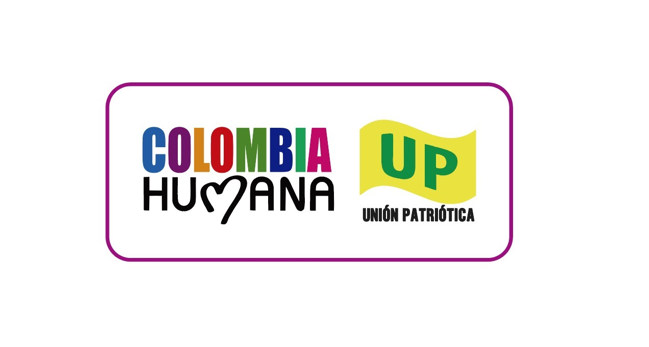 DECLARACIÓN JURAMENTADA DE BIENES Y RENTAS Y ACTIVIDAD ECONOMICA PRIVADAPERSONA NATURAL (LEY 190 DE 1995)DAFP-OAP1. DECLARACION JURAMENTADA1. DECLARACION JURAMENTADA1. DECLARACION JURAMENTADA1. DECLARACION JURAMENTADA1. DECLARACION JURAMENTADA1. DECLARACION JURAMENTADA1. DECLARACION JURAMENTADA1.1. DE BIENES Y RENTAS1.1. DE BIENES Y RENTAS1.1. DE BIENES Y RENTAS1.1. DE BIENES Y RENTAS1.1. DE BIENES Y RENTAS1.1. DE BIENES Y RENTAS1.1. DE BIENES Y RENTASYO,YO,YO,YO,YO,YO,YO,IDENTIFICADO CON:C.C.C.E.T.I.N°CON DOMICILIO PRINCIPAL EN:CON DOMICILIO PRINCIPAL EN:PaísPaísPaísDepartamentoDepartamentoDepartamentoMunicipioDirecciónDirecciónDirecciónDirecciónDirecciónTeléfonosTeléfonosY TENIENDO COMO PARIENTES DE PRIMER GRADO DE CONSANGUINIDAD A:Y TENIENDO COMO PARIENTES DE PRIMER GRADO DE CONSANGUINIDAD A:Y TENIENDO COMO PARIENTES DE PRIMER GRADO DE CONSANGUINIDAD A:Y TENIENDO COMO PARIENTES DE PRIMER GRADO DE CONSANGUINIDAD A:Y TENIENDO COMO PARIENTES DE PRIMER GRADO DE CONSANGUINIDAD A:Y TENIENDO COMO PARIENTES DE PRIMER GRADO DE CONSANGUINIDAD A:Y TENIENDO COMO PARIENTES DE PRIMER GRADO DE CONSANGUINIDAD A:DECLARO, EN CUMPLIMIENTO DE LO DISPUESTO EN EL ARTICULO 122, INCISO 3°, DE LA CONSTITUCIÓN POLITICA DE COLOMBIA Y EN LOS ARTICULOS 13 Y 14 DE LA LEY 190 DE 1995, PARA SER CONDICATO(A) POR LA UNIÓN PATRIÓTICA, QUE LOS UNICOS BIENES Y RENTAS QUE POSEO A LA FECHA, EN FORMA PERSONAL O POR INTERPUESTA PERSONA, SON LOS QUE RELACIONO A CONTINUACIONLos ingresos y rentas que obtuve en el "último" año gravable fueron:Las cuentas corrientes y de ahorro que poseo en Colombia y en el exterior son:Mis bienes patrimoniales son los siguientes:DECLARO, EN CUMPLIMIENTO DE LO DISPUESTO EN EL ARTICULO 122, INCISO 3°, DE LA CONSTITUCIÓN POLITICA DE COLOMBIA Y EN LOS ARTICULOS 13 Y 14 DE LA LEY 190 DE 1995, PARA SER CONDICATO(A) POR LA UNIÓN PATRIÓTICA, QUE LOS UNICOS BIENES Y RENTAS QUE POSEO A LA FECHA, EN FORMA PERSONAL O POR INTERPUESTA PERSONA, SON LOS QUE RELACIONO A CONTINUACIONLos ingresos y rentas que obtuve en el "último" año gravable fueron:Las cuentas corrientes y de ahorro que poseo en Colombia y en el exterior son:Mis bienes patrimoniales son los siguientes:DECLARO, EN CUMPLIMIENTO DE LO DISPUESTO EN EL ARTICULO 122, INCISO 3°, DE LA CONSTITUCIÓN POLITICA DE COLOMBIA Y EN LOS ARTICULOS 13 Y 14 DE LA LEY 190 DE 1995, PARA SER CONDICATO(A) POR LA UNIÓN PATRIÓTICA, QUE LOS UNICOS BIENES Y RENTAS QUE POSEO A LA FECHA, EN FORMA PERSONAL O POR INTERPUESTA PERSONA, SON LOS QUE RELACIONO A CONTINUACIONLos ingresos y rentas que obtuve en el "último" año gravable fueron:Las cuentas corrientes y de ahorro que poseo en Colombia y en el exterior son:Mis bienes patrimoniales son los siguientes:DECLARO, EN CUMPLIMIENTO DE LO DISPUESTO EN EL ARTICULO 122, INCISO 3°, DE LA CONSTITUCIÓN POLITICA DE COLOMBIA Y EN LOS ARTICULOS 13 Y 14 DE LA LEY 190 DE 1995, PARA SER CONDICATO(A) POR LA UNIÓN PATRIÓTICA, QUE LOS UNICOS BIENES Y RENTAS QUE POSEO A LA FECHA, EN FORMA PERSONAL O POR INTERPUESTA PERSONA, SON LOS QUE RELACIONO A CONTINUACIONLos ingresos y rentas que obtuve en el "último" año gravable fueron:Las cuentas corrientes y de ahorro que poseo en Colombia y en el exterior son:Mis bienes patrimoniales son los siguientes:DECLARO, EN CUMPLIMIENTO DE LO DISPUESTO EN EL ARTICULO 122, INCISO 3°, DE LA CONSTITUCIÓN POLITICA DE COLOMBIA Y EN LOS ARTICULOS 13 Y 14 DE LA LEY 190 DE 1995, PARA SER CONDICATO(A) POR LA UNIÓN PATRIÓTICA, QUE LOS UNICOS BIENES Y RENTAS QUE POSEO A LA FECHA, EN FORMA PERSONAL O POR INTERPUESTA PERSONA, SON LOS QUE RELACIONO A CONTINUACIONLos ingresos y rentas que obtuve en el "último" año gravable fueron:Las cuentas corrientes y de ahorro que poseo en Colombia y en el exterior son:Mis bienes patrimoniales son los siguientes:DECLARO, EN CUMPLIMIENTO DE LO DISPUESTO EN EL ARTICULO 122, INCISO 3°, DE LA CONSTITUCIÓN POLITICA DE COLOMBIA Y EN LOS ARTICULOS 13 Y 14 DE LA LEY 190 DE 1995, PARA SER CONDICATO(A) POR LA UNIÓN PATRIÓTICA, QUE LOS UNICOS BIENES Y RENTAS QUE POSEO A LA FECHA, EN FORMA PERSONAL O POR INTERPUESTA PERSONA, SON LOS QUE RELACIONO A CONTINUACIONLos ingresos y rentas que obtuve en el "último" año gravable fueron:Las cuentas corrientes y de ahorro que poseo en Colombia y en el exterior son:Mis bienes patrimoniales son los siguientes:DECLARO, EN CUMPLIMIENTO DE LO DISPUESTO EN EL ARTICULO 122, INCISO 3°, DE LA CONSTITUCIÓN POLITICA DE COLOMBIA Y EN LOS ARTICULOS 13 Y 14 DE LA LEY 190 DE 1995, PARA SER CONDICATO(A) POR LA UNIÓN PATRIÓTICA, QUE LOS UNICOS BIENES Y RENTAS QUE POSEO A LA FECHA, EN FORMA PERSONAL O POR INTERPUESTA PERSONA, SON LOS QUE RELACIONO A CONTINUACIONLos ingresos y rentas que obtuve en el "último" año gravable fueron:Las cuentas corrientes y de ahorro que poseo en Colombia y en el exterior son:Mis bienes patrimoniales son los siguientes:1.1 DE BIENES Y RENTAS (CONTINUACION)d) Las acreencias y obligaciones vigentes a la fecha son:1.2. DE PARTICIPACION EN JUNTAS, CONSEJOS, CORPORACIONES, SOCIEDADES Y ASOCIACIONESEn la actualidad participo como miembro de las siguientes juntas y consejos directivos:A la fecha soy socio de las siguientes corporaciones, sociedades y/o asociaciones:En la actualidad:	SI	NO	tengo sociedad conyugal o de hecho vigente, con:DETALLE DE LAS ACTIVIDADESFORMA DE PARTICIPACION